 Может ли работодатель требовать от работника работать более 40 часов в неделю без оплаты?Не может, за исключением случаев, когда в трудовом договоре с работником установлен ненормированный рабочий день.

Правовое обоснование:

В соответствии с ч. 2 ст. 91 ТК РФ нормальная продолжительность рабочего времени нормальная продолжительность рабочего времени не может превышать 40 часов в неделю.

Однако согласно ст. 97 ТК РФ работодатель имеет право привлекать работника к работе за пределами установленной продолжительности рабочего времени:

для сверхурочной работы (ст. 99 ТК РФ);

если работник работает на условиях ненормированного рабочего дня (ст. 101 ТК РФ).

В определенных ТК РФ случаях сотрудник может привлекаться к сверхурочной работе с его письменного согласия или без такового (ст. 99 ТК РФ). При этом продолжительность такой работы строго ограничена и не может превышать для каждого работника 4 часов в течение двух дней подряд и 120 часов в год (ч. 6 ст. 99 ТК РФ).

В силу ст. 152 ТК РФ работодатель обязан оплатить сверхурочную работу в повышенном размере либо по желанию работника предоставить ему дополнительное время отдыха.

При наличии в трудовом договоре условия о ненормированном рабочем дне работа свыше 40 часов в неделю не оплачивается.

Согласно ст. 101 ТК РФ ненормированный рабочий день – особый режим работы, в соответствии с которым отдельные работники могут по распоряжению работодателя при необходимости эпизодически привлекаться к выполнению своих трудовых функций за пределами установленной для них продолжительности рабочего времени. При этом перечень должностей работников с ненормированным рабочим днем устанавливается коллективным договором, соглашениями или локальным нормативным актом, принимаемым с учетом мнения представительного органа работников.

Работа сверх установленной продолжительности рабочего времени лиц с ненормированным рабочим днем не считается сверхурочной. Работа в данном режиме дате право на ежегодный дополнительный оплачиваемый отпуск продолжительностью не менее чем 3 календарных дня (ч. 1 ст. 119 ТК РФ).

Таким образом, если трудовым договором работнику установлен ненормированный рабочий день, то работа сверх нормальной продолжительности рабочего времени в течение рабочей недели сверхурочной не признается. Следовательно, оплачивать работнику работу за пределами установленной для него продолжительности рабочего времени организация также не обязана.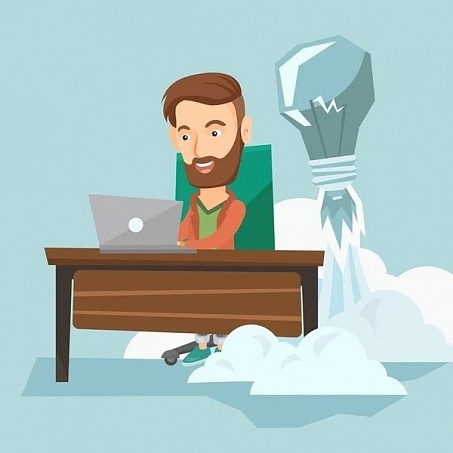 